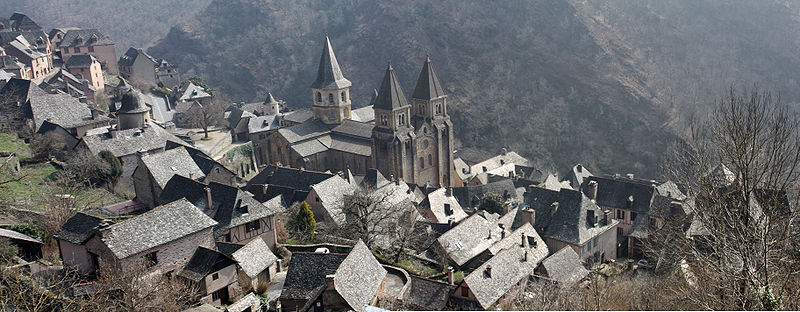 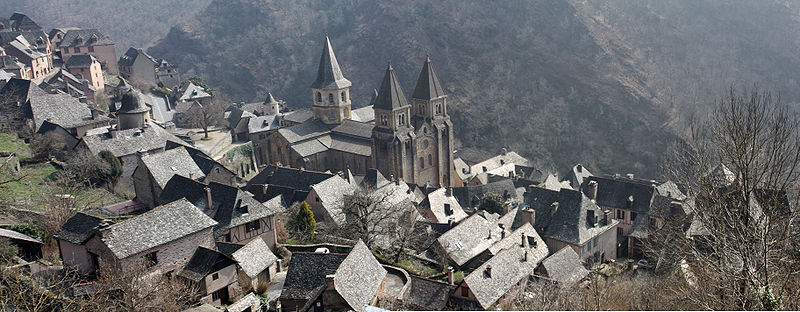 Thème 3 : Cultures et sociétés de l’Europe médiévale du XIème au XIIIème siècle.Chapitre 4 : La chrétienté médiévaleDémarche pédagogiqueDémarche pédagogiqueDémarche pédagogiqueDémarche pédagogiqueDémarche pédagogiqueDémarche pédagogiqueDémarche pédagogiqueDémarche pédagogiqueDémarche pédagogiqueDémarche pédagogiqueDémarche pédagogiqueDémarche pédagogiqueHPlan, Diapos, fichesConduite du coursConduite du coursConduite du coursQuestionnementQuestionnementIdées clésIdées clésDocuments proposesActivité des élèvesActivité des élèvesTravail prép + 20 mnImage inaugurale : Bible et chandellePrésentation du planIntroduction : cadre spatialDiapos 1, 2, 3Fiche 1L’enseignant introduit la leçon en précisant bien qu’il s’agit de travailler sur un pan particulier de l’histoire (celle des religions) et non de faire du prosélytisme Il définit ce qu’est la chrétienté au sens géopolitique géopolitique, (l'ensemble des pays d'obédience chrétienne) et montre que les XIème-XIIIème siècles correspondent à une période où l’Eglise assoit son autorité sur l’Occident pour lui donnant in fine une certaine unité.L’enseignant introduit la leçon en précisant bien qu’il s’agit de travailler sur un pan particulier de l’histoire (celle des religions) et non de faire du prosélytisme Il définit ce qu’est la chrétienté au sens géopolitique géopolitique, (l'ensemble des pays d'obédience chrétienne) et montre que les XIème-XIIIème siècles correspondent à une période où l’Eglise assoit son autorité sur l’Occident pour lui donnant in fine une certaine unité.L’enseignant introduit la leçon en précisant bien qu’il s’agit de travailler sur un pan particulier de l’histoire (celle des religions) et non de faire du prosélytisme Il définit ce qu’est la chrétienté au sens géopolitique géopolitique, (l'ensemble des pays d'obédience chrétienne) et montre que les XIème-XIIIème siècles correspondent à une période où l’Eglise assoit son autorité sur l’Occident pour lui donnant in fine une certaine unité.Quelle place occupe la religion chrétienne en Occident du XIème au XIIIème siècle ?Comment le croyant exprime-t-il sa foi ?Quelle place occupe la religion chrétienne en Occident du XIème au XIIIème siècle ?Comment le croyant exprime-t-il sa foi ?La carte permet d’observer :- que la religion chrétienne est majoritaire (distinction entre orthodoxes et catholiques avec identification des aires de rayonnement)- qu’elle s’étend par des voies guerrières (croisade + Reconquista) ou par la conversion (évangélisation) … souvent forcée.- Reprise de la citation de Raoul Glaber en la modérant : « le Monde se couvre d’un blanc manteau d’églises » qui permet d’aborder les comportements du chrétien (construction de monuments gigantesques érigés à la gloire de Dieu + pèlerinages)La carte permet d’observer :- que la religion chrétienne est majoritaire (distinction entre orthodoxes et catholiques avec identification des aires de rayonnement)- qu’elle s’étend par des voies guerrières (croisade + Reconquista) ou par la conversion (évangélisation) … souvent forcée.- Reprise de la citation de Raoul Glaber en la modérant : « le Monde se couvre d’un blanc manteau d’églises » qui permet d’aborder les comportements du chrétien (construction de monuments gigantesques érigés à la gloire de Dieu + pèlerinages)- Carte : l’Occident chrétien au XIème siècleEn amont : Préparer l’étude de carte en répondant aux trois questions.Mise en commun et correction sur le cahier des questions portant sur la carte : la trace écrite fait office d’introduction En amont : Préparer l’étude de carte en répondant aux trois questions.Mise en commun et correction sur le cahier des questions portant sur la carte : la trace écrite fait office d’introduction 20 mnIntroduction : cadre chronologiqueDiapo 4Fiche 1L’enseignant élabore conjointement avec les élèves une chronologie pour leur faire comprendre l’emprise grandissante de l’Eglise sur la société occidentale entre le XIème et le XIIIème siècle. Sont posés les jalons montrant une prise de pouvoir de plus en plus incontournable des instances religieusesL’enseignant élabore conjointement avec les élèves une chronologie pour leur faire comprendre l’emprise grandissante de l’Eglise sur la société occidentale entre le XIème et le XIIIème siècle. Sont posés les jalons montrant une prise de pouvoir de plus en plus incontournable des instances religieusesL’enseignant élabore conjointement avec les élèves une chronologie pour leur faire comprendre l’emprise grandissante de l’Eglise sur la société occidentale entre le XIème et le XIIIème siècle. Sont posés les jalons montrant une prise de pouvoir de plus en plus incontournable des instances religieusesComment l’Eglise acquiert-elle un poids de plus en plus prégnant en Occident ?Comment l’Eglise acquiert-elle un poids de plus en plus prégnant en Occident ?Au terme de la chronologie, il faut insister sur l’action de l’Eglise que l’on peut schématiquement décomposer en trois temps (qui se chevauchent) :- Réforme des institutions, amélioration de la formation + affirmation du pouvoir pontifical  renouveau de l’Eglise- Extension de la chrétienté à de nouveaux territoires (but des croisades et de l’évangélisation)  affirmation de l’Eglise- Combat contre ceux qui s’opposent ou s’éloignent du dogme catholique. L’institution se dote de moyens (l’Inquisition ou les ordres mendiants)  omniprésence, prédominance.Au terme de la chronologie, il faut insister sur l’action de l’Eglise que l’on peut schématiquement décomposer en trois temps (qui se chevauchent) :- Réforme des institutions, amélioration de la formation + affirmation du pouvoir pontifical  renouveau de l’Eglise- Extension de la chrétienté à de nouveaux territoires (but des croisades et de l’évangélisation)  affirmation de l’Eglise- Combat contre ceux qui s’opposent ou s’éloignent du dogme catholique. L’institution se dote de moyens (l’Inquisition ou les ordres mendiants)  omniprésence, prédominance.- Chronologie vierge + glossaire déjà complété (= gain de temps)Cours dialogué avec  les élèves pour jauger leurs pré-requis et corriger éventuellement certaines erreurs. Elaboration conjointe de la chronologie et explication des termes nouveaux (définitions)Cours dialogué avec  les élèves pour jauger leurs pré-requis et corriger éventuellement certaines erreurs. Elaboration conjointe de la chronologie et explication des termes nouveaux (définitions)10 mn Problématiqueset observation de la FresqueDiapo 5Au terme de la chronologie, l’enseignant pose les questions centrales (problématique) qui vont guider le cours et analyse oralement la fresque de Bonaiuti (partie : société des laïcs)  pour montrer aux élèves la toute-puissance du Pape. Préciser que l’œuvre est réalisée pour un couvent de dominicains, ordre protégé par le pape.Au terme de la chronologie, l’enseignant pose les questions centrales (problématique) qui vont guider le cours et analyse oralement la fresque de Bonaiuti (partie : société des laïcs)  pour montrer aux élèves la toute-puissance du Pape. Préciser que l’œuvre est réalisée pour un couvent de dominicains, ordre protégé par le pape.Au terme de la chronologie, l’enseignant pose les questions centrales (problématique) qui vont guider le cours et analyse oralement la fresque de Bonaiuti (partie : société des laïcs)  pour montrer aux élèves la toute-puissance du Pape. Préciser que l’œuvre est réalisée pour un couvent de dominicains, ordre protégé par le pape.Comment l’Eglise encadre-t-elle les sociétés humaines ? Quelles sont les croyances du chrétien ?Comment l’Eglise encadre-t-elle les sociétés humaines ? Quelles sont les croyances du chrétien ?Montrer que le pape (à gauche, au sommet de la pyramide : plus grand que tous les personnages) domine la société des laïcs. Il siège aux côtés d’un Empereur, d’un Roi, et d’un noble. A ses pieds, sont disposés des brebis (symbole des croyants) et des chiens (Domini canes-les chiens, les gardiens de Dieu - symbole des Dominicains, ordre mendiant). La foule des fidèles (laïcs) est représentée au niveau central (en plus petit) alors que les pèlerins forment le groupe agenouillé (en bas et à droite).  Montrer que le pape (à gauche, au sommet de la pyramide : plus grand que tous les personnages) domine la société des laïcs. Il siège aux côtés d’un Empereur, d’un Roi, et d’un noble. A ses pieds, sont disposés des brebis (symbole des croyants) et des chiens (Domini canes-les chiens, les gardiens de Dieu - symbole des Dominicains, ordre mendiant). La foule des fidèles (laïcs) est représentée au niveau central (en plus petit) alors que les pèlerins forment le groupe agenouillé (en bas et à droite).  - Détail de la fresque de Bonaiuti, 1366-1368, chapelle du couvent des Dominicains, Florence, Italie Analyse orale du tableau (identification de l’Eglise) au moyen de questions réponses Préparation à la maison du texte sur la Paix de DieuAnalyse orale du tableau (identification de l’Eglise) au moyen de questions réponses Préparation à la maison du texte sur la Paix de DieuDémarche pédagogiqueDémarche pédagogiqueDémarche pédagogiqueDémarche pédagogiqueDémarche pédagogiqueDémarche pédagogiqueDémarche pédagogiqueDémarche pédagogiqueDémarche pédagogiqueDémarche pédagogiqueDémarche pédagogiqueDémarche pédagogiqueHPlan, diapos, fichesPlan, diapos, fichesConduite du coursQuestionnementQuestionnementIdées clésIdées clésDocuments proposesDocuments proposesDocuments proposesActivité des élèves15 mnI. L’occident ChristianiséA. L’église au cœur des sociétés humainesDiapo 6 Fiche 2I. L’occident ChristianiséA. L’église au cœur des sociétés humainesDiapo 6 Fiche 2La comparaison de deux paysages urbains pris dans deux régions françaises différentes montre la place de l’édifice dans le quotidien des croyants et les activités qu’elle génère.Quelle est la place de l’église (monument) dans le quotidien des hommes au Moyen Age ? Quelle est la place de l’église (monument) dans le quotidien des hommes au Moyen Age ? - L’église occupe une position centrale : le village s’organise autour d’elle. - elle marque le temps des hommes (travaux des champs)- elle sert de lieu de rassemblement pour régler des problèmes d’ordre politique…- Les activités économiques avaient lieu autour de cet édifice. L’église est donc au cœur de la vie sociale du village.- L’église occupe une position centrale : le village s’organise autour d’elle. - elle marque le temps des hommes (travaux des champs)- elle sert de lieu de rassemblement pour régler des problèmes d’ordre politique…- Les activités économiques avaient lieu autour de cet édifice. L’église est donc au cœur de la vie sociale du village.Photo 1 : village d’ArinthodPhoto 2 : village de GourdonTexte de Michelet (place de l’église)Photo 1 : village d’ArinthodPhoto 2 : village de GourdonTexte de Michelet (place de l’église)Photo 1 : village d’ArinthodPhoto 2 : village de GourdonTexte de Michelet (place de l’église)Identifier l’église et sa position dans le paysage urbain, son rôle central dans la vie des croyants  (texte de Michelet)20 mnB. Un monde encadré par l’EgliseDiapo 7 Fiche 2B. Un monde encadré par l’EgliseDiapo 7 Fiche 2L’étude du texte aide à montrer la violence de la société médiévale. Au terme de la lecture du document : demander aux élèves comment ils qualifieraient le comportement du chevalier (bandits, voleurs, gangster…). Comment l’Eglise encadre-t-elle une société marquée par la violence de la classe dominante ?Comment l’Eglise encadre-t-elle une société marquée par la violence de la classe dominante ?- La sanction : l’excommunication (exclusion temporaire contrairement à l’anathème)- Les pratiques seigneuriales : violence, exactions, vols, insécurité, rapt - Les victimes : les laïcs comme le clergé- Limitation temporelle des actions violentes  concurrence avec le pouvoir laïcL’Eglise encadre la société en imposant des règles aux plus puissants- La sanction : l’excommunication (exclusion temporaire contrairement à l’anathème)- Les pratiques seigneuriales : violence, exactions, vols, insécurité, rapt - Les victimes : les laïcs comme le clergé- Limitation temporelle des actions violentes  concurrence avec le pouvoir laïcL’Eglise encadre la société en imposant des règles aux plus puissantsTexte : archevêque de Lyon (paix de Dieu)Texte : archevêque de Lyon (paix de Dieu)Texte : archevêque de Lyon (paix de Dieu)Correction du travail Questionnement sur le rôle de l’Eglise en tant que puissance temporisatrice 2 heuresII. Des entreprises gigantesques au nom de la foi Diapos 8 à 19 Fiches 3 et 4II. Des entreprises gigantesques au nom de la foi Diapos 8 à 19 Fiches 3 et 4Etude d’un patrimoine religieux :  l’église abbatiale de Sainte Foy de ConquesEtude d’un patrimoine religieux :  l’église abbatiale de Sainte Foy de ConquesEtude d’un patrimoine religieux :  l’église abbatiale de Sainte Foy de ConquesEtude d’un patrimoine religieux :  l’église abbatiale de Sainte Foy de ConquesEtude d’un patrimoine religieux :  l’église abbatiale de Sainte Foy de ConquesEtude d’un patrimoine religieux :  l’église abbatiale de Sainte Foy de ConquesEtude d’un patrimoine religieux :  l’église abbatiale de Sainte Foy de ConquesEtude d’un patrimoine religieux :  l’église abbatiale de Sainte Foy de ConquesEtude d’un patrimoine religieux :  l’église abbatiale de Sainte Foy de Conques20 mn L’enseignant présente la première partie de l’étude : il replace l’œuvre dans son contexte (cours magistral).  Il divise ensuite la classe en trois groupes préétablis qui traiteront d’un aspect particulier de l’étude pour la séance suivante. Les productions peuvent être relevées et notées comme un exercice. La mise en commun du travail se fait à la séance suivante. L’enseignant présente la première partie de l’étude : il replace l’œuvre dans son contexte (cours magistral).  Il divise ensuite la classe en trois groupes préétablis qui traiteront d’un aspect particulier de l’étude pour la séance suivante. Les productions peuvent être relevées et notées comme un exercice. La mise en commun du travail se fait à la séance suivante. L’enseignant présente la première partie de l’étude : il replace l’œuvre dans son contexte (cours magistral).  Il divise ensuite la classe en trois groupes préétablis qui traiteront d’un aspect particulier de l’étude pour la séance suivante. Les productions peuvent être relevées et notées comme un exercice. La mise en commun du travail se fait à la séance suivante. L’enseignant présente la première partie de l’étude : il replace l’œuvre dans son contexte (cours magistral).  Il divise ensuite la classe en trois groupes préétablis qui traiteront d’un aspect particulier de l’étude pour la séance suivante. Les productions peuvent être relevées et notées comme un exercice. La mise en commun du travail se fait à la séance suivante. L’enseignant présente la première partie de l’étude : il replace l’œuvre dans son contexte (cours magistral).  Il divise ensuite la classe en trois groupes préétablis qui traiteront d’un aspect particulier de l’étude pour la séance suivante. Les productions peuvent être relevées et notées comme un exercice. La mise en commun du travail se fait à la séance suivante.Replacer l’œuvre patrimoniale dans son contexte : si Sainte Foy est aussi fréquentée c’est :- qu’elle est située sur une route menant à Saint Jacques de Compostelle- qu’elle dispose d’une relique (culte) qui lui assure argent et prospérité (par les donations) - qu’elle est un chef d’œuvre de l’art roman (courant architectural qui va disparaître au profit du gothique)Replacer l’œuvre patrimoniale dans son contexte : si Sainte Foy est aussi fréquentée c’est :- qu’elle est située sur une route menant à Saint Jacques de Compostelle- qu’elle dispose d’une relique (culte) qui lui assure argent et prospérité (par les donations) - qu’elle est un chef d’œuvre de l’art roman (courant architectural qui va disparaître au profit du gothique)Replacer l’œuvre patrimoniale dans son contexte : si Sainte Foy est aussi fréquentée c’est :- qu’elle est située sur une route menant à Saint Jacques de Compostelle- qu’elle dispose d’une relique (culte) qui lui assure argent et prospérité (par les donations) - qu’elle est un chef d’œuvre de l’art roman (courant architectural qui va disparaître au profit du gothique)Replacer l’œuvre patrimoniale dans son contexte : si Sainte Foy est aussi fréquentée c’est :- qu’elle est située sur une route menant à Saint Jacques de Compostelle- qu’elle dispose d’une relique (culte) qui lui assure argent et prospérité (par les donations) - qu’elle est un chef d’œuvre de l’art roman (courant architectural qui va disparaître au profit du gothique)Replacer l’œuvre patrimoniale dans son contexte : si Sainte Foy est aussi fréquentée c’est :- qu’elle est située sur une route menant à Saint Jacques de Compostelle- qu’elle dispose d’une relique (culte) qui lui assure argent et prospérité (par les donations) - qu’elle est un chef d’œuvre de l’art roman (courant architectural qui va disparaître au profit du gothique)Travail de groupe à réaliser au CDI (recherche) pour la séance suivante 30 mnA. Une église sur les chemins de PèlerinageDiapo 9 Fiche 3A. Une église sur les chemins de PèlerinageDiapo 9 Fiche 3Groupe 1Les raisons de la prospéritéEn quoi l’exemple de Sainte Foy de Conques est-il révélateur des croyances des hommes du Moyen âge ? En quoi l’exemple de Sainte Foy de Conques est-il révélateur des croyances des hommes du Moyen âge ? - Faire un pèlerinage est une pratique conseillée mais pas obligatoire dans le dogme catholique.- Conques se situe sur l’une des routes menant à un pèlerinage majeur (Saint Jacques de Compostelle)  route commerciale - Pour le texte : insister sur le fait qu’il est réservé à une élite (ceux qui savent lire et peuvent s’acheter un livre)- Faire un pèlerinage est une pratique conseillée mais pas obligatoire dans le dogme catholique.- Conques se situe sur l’une des routes menant à un pèlerinage majeur (Saint Jacques de Compostelle)  route commerciale - Pour le texte : insister sur le fait qu’il est réservé à une élite (ceux qui savent lire et peuvent s’acheter un livre)Texte : guide du pèlerin (Aimery PICAUD)Carte : les chemins de Saint Jacques de CompostelleTexte : guide du pèlerin (Aimery PICAUD)Carte : les chemins de Saint Jacques de CompostelleTexte : guide du pèlerin (Aimery PICAUD)Carte : les chemins de Saint Jacques de CompostelleChaque groupe devra traiter un aspect de l’étude de l’édifice.Mise en commun avec un rapporteur par groupeA la fin de la présentation du groupe 2, est placé sur l’axe chronologique la période de rayonnement de  l’art RomanDiapo 1130 mnB. Une architecture au service de la foiDiapos 10 et 11Fiche 3B. Une architecture au service de la foiDiapos 10 et 11Fiche 3Groupe 2Travail sur l’architecture religieuseEn quoi l’exemple de Sainte Foy de Conques est-il révélateur des croyances des hommes du Moyen âge ? En quoi l’exemple de Sainte Foy de Conques est-il révélateur des croyances des hommes du Moyen âge ? - Chef d’œuvre de l’art roman (ce qui permet d’aborder rapidement les caractéristiques de ce courant et par extension de l’art gothique au moyen d’une photographie de Notre Dame de Paris pour comparer)- Une église tournée vers l’Est (Jérusalem) et dont la forme rappelle la croix latine (martyre du Christ)- Chef d’œuvre de l’art roman (ce qui permet d’aborder rapidement les caractéristiques de ce courant et par extension de l’art gothique au moyen d’une photographie de Notre Dame de Paris pour comparer)- Une église tournée vers l’Est (Jérusalem) et dont la forme rappelle la croix latine (martyre du Christ)Texte : La construction de l’églisePlan de l’édifice Photos : Vues de l’édifice de Sainte Foy + Notre Dame de ParisTexte : La construction de l’églisePlan de l’édifice Photos : Vues de l’édifice de Sainte Foy + Notre Dame de ParisTexte : La construction de l’églisePlan de l’édifice Photos : Vues de l’édifice de Sainte Foy + Notre Dame de ParisChaque groupe devra traiter un aspect de l’étude de l’édifice.Mise en commun avec un rapporteur par groupeA la fin de la présentation du groupe 2, est placé sur l’axe chronologique la période de rayonnement de  l’art RomanDiapo 1130 mnC. Une église qui abrite un trésor fabuleuxDiapo 12 Fiche 3C. Une église qui abrite un trésor fabuleuxDiapo 12 Fiche 3Groupe 3Le culte des reliquesEn quoi l’exemple de Sainte Foy de Conques est-il révélateur des croyances des hommes du Moyen âge ? En quoi l’exemple de Sainte Foy de Conques est-il révélateur des croyances des hommes du Moyen âge ? - Histoire de Sainte Foy et de sa relique volée + Qu’espère le croyant en venant vénérer Sainte Foy ? (elle délivre les prisonniers et rend la vue aux aveugles).- Le témoignage de Bernard d’Angers (peu enclin à ce type de pratiques) montre la popularité et l’attraction de la relique sur les laïcs : la prospérité de l’église se voit sur l’ornement de la "Majestés de Sainte Foy » (nom donné aux reliquaires en bois revêtus de métal auxquels on a donné forme humaine, celle d'un personnage assit sur un trône.- Histoire de Sainte Foy et de sa relique volée + Qu’espère le croyant en venant vénérer Sainte Foy ? (elle délivre les prisonniers et rend la vue aux aveugles).- Le témoignage de Bernard d’Angers (peu enclin à ce type de pratiques) montre la popularité et l’attraction de la relique sur les laïcs : la prospérité de l’église se voit sur l’ornement de la "Majestés de Sainte Foy » (nom donné aux reliquaires en bois revêtus de métal auxquels on a donné forme humaine, celle d'un personnage assit sur un trône.Texte : Bernard d’AngersPhoto 1 : Sainte Foy en piedPhoto 2 : Sainte Foy (détail)Texte : Bernard d’AngersPhoto 1 : Sainte Foy en piedPhoto 2 : Sainte Foy (détail)Texte : Bernard d’AngersPhoto 1 : Sainte Foy en piedPhoto 2 : Sainte Foy (détail)Chaque groupe devra traiter un aspect de l’étude de l’édifice.Mise en commun avec un rapporteur par groupeA la fin de la présentation du groupe 2, est placé sur l’axe chronologique la période de rayonnement de  l’art RomanDiapo 111 heureD. Le tympan de Conques : une Bible de pierreDiapos 13 à 19Fiche 4D. Le tympan de Conques : une Bible de pierreDiapos 13 à 19Fiche 4L’enseignant explique l’utilité du tympan pour les laïcs illettrés et analyse les représentations et croyances, les interdits et les obligations que l’Eglise impose aux croyants. Ce tympan est une véritable « bande dessinée », le témoignage d’une époque : il reflète non seulement  les croyances des hommes mais aussi les dissensions politiques et morales qui parcourent la chrétienté à cette époque. C’est particulièrement visible dans la partie du tympan consacrée au Tartare.Pour un traitement détaillé : voir pptEn quoi l’exemple de Sainte Foy de Conques est-il révélateur des croyances des hommes du Moyen âge ? En quoi l’exemple de Sainte Foy de Conques est-il révélateur des croyances des hommes du Moyen âge ? - Vidéo : deux espaces distincts : le paradis et le Tartare- Thème traité : jugement dernier ou jugement particulier ? La thèse défendue par Pierre Séguret (qui a travaillé durant 20 ans sur l’analyse du tympan) serait qu’il s’agirait d’un jugement particulier, celui que tout homme doit subir à l’aube de sa mort. C’est pourquoi on ne trouve que le terme « tartare » et non « enfer » dans les inscriptions du tympan. Toutefois, le concept de purgatoire ne s’impose qu’à la fin du XII°-Début XIII° (LeGoff) : Conques en est (selon Pierre Séguret) une remarquable préfiguration.  (http://www.art-roman-conques.fr/faq.htm#10)- Identification des principaux acteurs de la scène du jugement (Christ de la Parousie, anges du cortège triomphal, pesée des âmes)- Composition du paradis : l’ancien testament en bas et l’église en marche en haut à la droite du Christ : faire noter aux élèves que dans le cortège figurent des personnages bibliques et des individus qui ont réellement existés (Charlemagne, Odolric, Dadon   bienfaiteurs et/ou fondateurs de l’abbaye). - Vidéo : deux espaces distincts : le paradis et le Tartare- Thème traité : jugement dernier ou jugement particulier ? La thèse défendue par Pierre Séguret (qui a travaillé durant 20 ans sur l’analyse du tympan) serait qu’il s’agirait d’un jugement particulier, celui que tout homme doit subir à l’aube de sa mort. C’est pourquoi on ne trouve que le terme « tartare » et non « enfer » dans les inscriptions du tympan. Toutefois, le concept de purgatoire ne s’impose qu’à la fin du XII°-Début XIII° (LeGoff) : Conques en est (selon Pierre Séguret) une remarquable préfiguration.  (http://www.art-roman-conques.fr/faq.htm#10)- Identification des principaux acteurs de la scène du jugement (Christ de la Parousie, anges du cortège triomphal, pesée des âmes)- Composition du paradis : l’ancien testament en bas et l’église en marche en haut à la droite du Christ : faire noter aux élèves que dans le cortège figurent des personnages bibliques et des individus qui ont réellement existés (Charlemagne, Odolric, Dadon   bienfaiteurs et/ou fondateurs de l’abbaye). - Vidéo : deux espaces distincts : le paradis et le Tartare- Thème traité : jugement dernier ou jugement particulier ? La thèse défendue par Pierre Séguret (qui a travaillé durant 20 ans sur l’analyse du tympan) serait qu’il s’agirait d’un jugement particulier, celui que tout homme doit subir à l’aube de sa mort. C’est pourquoi on ne trouve que le terme « tartare » et non « enfer » dans les inscriptions du tympan. Toutefois, le concept de purgatoire ne s’impose qu’à la fin du XII°-Début XIII° (LeGoff) : Conques en est (selon Pierre Séguret) une remarquable préfiguration.  (http://www.art-roman-conques.fr/faq.htm#10)- Identification des principaux acteurs de la scène du jugement (Christ de la Parousie, anges du cortège triomphal, pesée des âmes)- Composition du paradis : l’ancien testament en bas et l’église en marche en haut à la droite du Christ : faire noter aux élèves que dans le cortège figurent des personnages bibliques et des individus qui ont réellement existés (Charlemagne, Odolric, Dadon   bienfaiteurs et/ou fondateurs de l’abbaye). - Vidéo : deux espaces distincts : le paradis et le Tartare- Thème traité : jugement dernier ou jugement particulier ? La thèse défendue par Pierre Séguret (qui a travaillé durant 20 ans sur l’analyse du tympan) serait qu’il s’agirait d’un jugement particulier, celui que tout homme doit subir à l’aube de sa mort. C’est pourquoi on ne trouve que le terme « tartare » et non « enfer » dans les inscriptions du tympan. Toutefois, le concept de purgatoire ne s’impose qu’à la fin du XII°-Début XIII° (LeGoff) : Conques en est (selon Pierre Séguret) une remarquable préfiguration.  (http://www.art-roman-conques.fr/faq.htm#10)- Identification des principaux acteurs de la scène du jugement (Christ de la Parousie, anges du cortège triomphal, pesée des âmes)- Composition du paradis : l’ancien testament en bas et l’église en marche en haut à la droite du Christ : faire noter aux élèves que dans le cortège figurent des personnages bibliques et des individus qui ont réellement existés (Charlemagne, Odolric, Dadon   bienfaiteurs et/ou fondateurs de l’abbaye). - Vidéo : deux espaces distincts : le paradis et le Tartare- Thème traité : jugement dernier ou jugement particulier ? La thèse défendue par Pierre Séguret (qui a travaillé durant 20 ans sur l’analyse du tympan) serait qu’il s’agirait d’un jugement particulier, celui que tout homme doit subir à l’aube de sa mort. C’est pourquoi on ne trouve que le terme « tartare » et non « enfer » dans les inscriptions du tympan. Toutefois, le concept de purgatoire ne s’impose qu’à la fin du XII°-Début XIII° (LeGoff) : Conques en est (selon Pierre Séguret) une remarquable préfiguration.  (http://www.art-roman-conques.fr/faq.htm#10)- Identification des principaux acteurs de la scène du jugement (Christ de la Parousie, anges du cortège triomphal, pesée des âmes)- Composition du paradis : l’ancien testament en bas et l’église en marche en haut à la droite du Christ : faire noter aux élèves que dans le cortège figurent des personnages bibliques et des individus qui ont réellement existés (Charlemagne, Odolric, Dadon   bienfaiteurs et/ou fondateurs de l’abbaye). - Visionnage du « clip vidéo » : réactions.- Remplissage conjoint de la fiche permettant d’identifier personnages,  espaces, messages religieux…avec l’enseignant.1 heureD. Le tympan de Conques : une Bible de pierreDiapos 13 à 19Fiche 4D. Le tympan de Conques : une Bible de pierreDiapos 13 à 19Fiche 4L’enseignant explique l’utilité du tympan pour les laïcs illettrés et analyse les représentations et croyances, les interdits et les obligations que l’Eglise impose aux croyants. Ce tympan est une véritable « bande dessinée », le témoignage d’une époque : il reflète non seulement  les croyances des hommes mais aussi les dissensions politiques et morales qui parcourent la chrétienté à cette époque. C’est particulièrement visible dans la partie du tympan consacrée au Tartare.Pour un traitement détaillé : voir pptEn quoi l’exemple de Sainte Foy de Conques est-il révélateur des croyances des hommes du Moyen âge ? En quoi l’exemple de Sainte Foy de Conques est-il révélateur des croyances des hommes du Moyen âge ? - Analyse  du Tartare : à travers la condamnation des actions, cette partie du tympan montrent les grandes préoccupations de l’époque et condamne certaines pratiques courantes (ex : chasseur, enlèvements, usure…). Elle aborde par exemple une opposition d’ordre politique puisque la querelle des investitures figure dans les péchés collectifs (Henri IV et la fausse soumission de Canossa, Henri V et l’antipape Grégoire VIII).- Analyse  du Tartare : à travers la condamnation des actions, cette partie du tympan montrent les grandes préoccupations de l’époque et condamne certaines pratiques courantes (ex : chasseur, enlèvements, usure…). Elle aborde par exemple une opposition d’ordre politique puisque la querelle des investitures figure dans les péchés collectifs (Henri IV et la fausse soumission de Canossa, Henri V et l’antipape Grégoire VIII).Vidéo : le tympan en musique (Carmina Burana Carl Orff)Texte : Extrait de l’Evangile de MathieuPhotos tympan + détailsVidéo : le tympan en musique (Carmina Burana Carl Orff)Texte : Extrait de l’Evangile de MathieuPhotos tympan + détailsVidéo : le tympan en musique (Carmina Burana Carl Orff)Texte : Extrait de l’Evangile de MathieuPhotos tympan + détails- Visionnage du « clip vidéo » : réactions.- Remplissage conjoint de la fiche permettant d’identifier personnages,  espaces, messages religieux…avec l’enseignant.1 heureConclusionDiapo 20ConclusionDiapo 20Au Moyen Age, l’Occident est donc fortement marqué par l’influence du christianisme. L’Eglise de Rome étend son autorité spirituelle sur l’ensemble des chrétiens et la religion est la colonne vertébrale de la société. La diffusion du christianisme fut progressive mais elle marque de son empreinte la vie des Européens de cette époque.Au Moyen Age, l’Occident est donc fortement marqué par l’influence du christianisme. L’Eglise de Rome étend son autorité spirituelle sur l’ensemble des chrétiens et la religion est la colonne vertébrale de la société. La diffusion du christianisme fut progressive mais elle marque de son empreinte la vie des Européens de cette époque.Au Moyen Age, l’Occident est donc fortement marqué par l’influence du christianisme. L’Eglise de Rome étend son autorité spirituelle sur l’ensemble des chrétiens et la religion est la colonne vertébrale de la société. La diffusion du christianisme fut progressive mais elle marque de son empreinte la vie des Européens de cette époque.Au Moyen Age, l’Occident est donc fortement marqué par l’influence du christianisme. L’Eglise de Rome étend son autorité spirituelle sur l’ensemble des chrétiens et la religion est la colonne vertébrale de la société. La diffusion du christianisme fut progressive mais elle marque de son empreinte la vie des Européens de cette époque.Au Moyen Age, l’Occident est donc fortement marqué par l’influence du christianisme. L’Eglise de Rome étend son autorité spirituelle sur l’ensemble des chrétiens et la religion est la colonne vertébrale de la société. La diffusion du christianisme fut progressive mais elle marque de son empreinte la vie des Européens de cette époque.Au Moyen Age, l’Occident est donc fortement marqué par l’influence du christianisme. L’Eglise de Rome étend son autorité spirituelle sur l’ensemble des chrétiens et la religion est la colonne vertébrale de la société. La diffusion du christianisme fut progressive mais elle marque de son empreinte la vie des Européens de cette époque.Au Moyen Age, l’Occident est donc fortement marqué par l’influence du christianisme. L’Eglise de Rome étend son autorité spirituelle sur l’ensemble des chrétiens et la religion est la colonne vertébrale de la société. La diffusion du christianisme fut progressive mais elle marque de son empreinte la vie des Européens de cette époque.Au Moyen Age, l’Occident est donc fortement marqué par l’influence du christianisme. L’Eglise de Rome étend son autorité spirituelle sur l’ensemble des chrétiens et la religion est la colonne vertébrale de la société. La diffusion du christianisme fut progressive mais elle marque de son empreinte la vie des Européens de cette époque.Au Moyen Age, l’Occident est donc fortement marqué par l’influence du christianisme. L’Eglise de Rome étend son autorité spirituelle sur l’ensemble des chrétiens et la religion est la colonne vertébrale de la société. La diffusion du christianisme fut progressive mais elle marque de son empreinte la vie des Européens de cette époque.